Publicado en Madrid el 18/10/2018 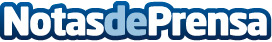 DHL es Uno de los Mejores Lugares para Trabajar en el Mundo en 2018, según Great Place to Work®DHL Express ha sido incluida como uno de los 25 lugares de trabajo multinacionales por segunda vez consecutiva, ascendiendo dos puestos respecto a 2017 y colocándose en el sexto puesto del ranking. La cultura del reconocimiento es el motor principal para la excelente satisfacción de los empleados en DHL Express
Datos de contacto:Noelia Perlacia915191005Nota de prensa publicada en: https://www.notasdeprensa.es/dhl-es-uno-de-los-mejores-lugares-para Categorias: Emprendedores Logística Recursos humanos Consumo http://www.notasdeprensa.es